Příklad vyrobeného vývěsního štítu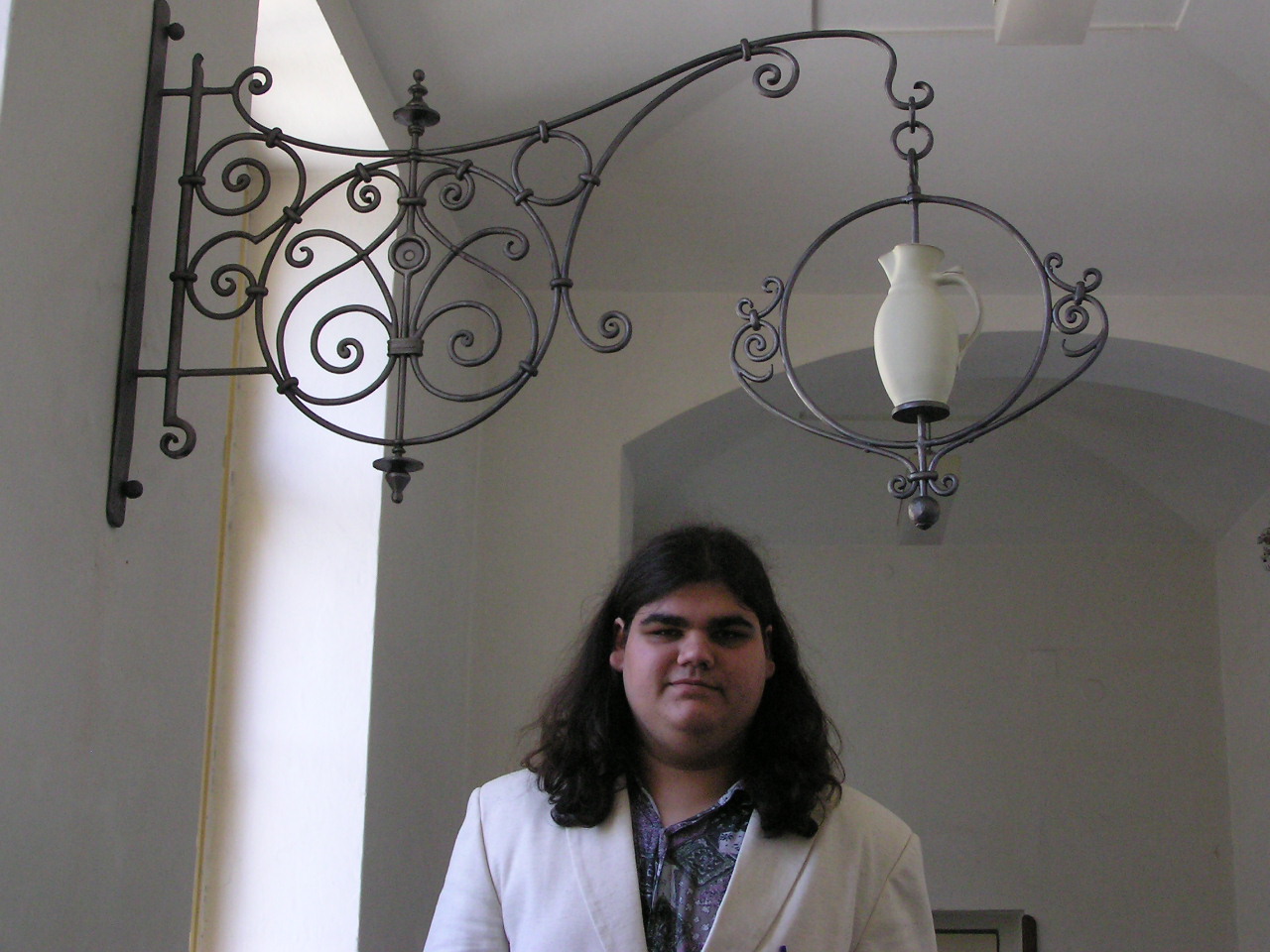 